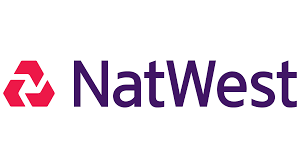 About Company: NatWest Group is the largest business and commercial bank in the UK, with a leading retail business. They are the biggest supporter of the business sector – banking around 1 in 4 businesses across the UK and Ireland, from start-ups to multi-nationals. Previously part of RBSKey information presented for students:NatWest does not have any internship programs in the U.SHowever, if you are selected to work with NatWest there are positions within the U.S but you will be trained in the U.K and given the option to choose where you want to workThink about risk tolerance before applying Think about the types of projects that you like working on, are you more comfortable with long term projects or short-term ones that are more fast paced?HR provides assistance with placement People that have background in service jobs seem to have the most success at NatWestHave good communication skills and be able to deal with other people There is value in every job that you held previously NatWest is very different from traditional banks in the U.SQuestions asked/answers:From a sales perspective, personality is important, as well as the energy you displayTo succeed within sales be cool, personable, organized, and able to read the roomKnow your strengths and seek positions which are compatible  Interview process/tips for potential candidates:Questions will vary, but you may be asked:  What challenges have you have faced and describe describe how you reacted/dealt with the situationBe able to articulate how your previous experience to relate to what you are going for Willing and able to grindBe able to articulate your personality Show the type of person you are through your experienceRetain confidence in what you are presentingBe a problem solver, good under pressure, and versatileStay active on campus, join clubs, network with alumniInterview varies based on the team you joinOther:When it comes to actual work everyone is hands on, there is no hierarchy because everyone is working side by sideAt NatWest you will have more access to leaders Get better understanding of the ins and outs of the company John Roberts open to being contacted on LinkedIn for any advice or questions